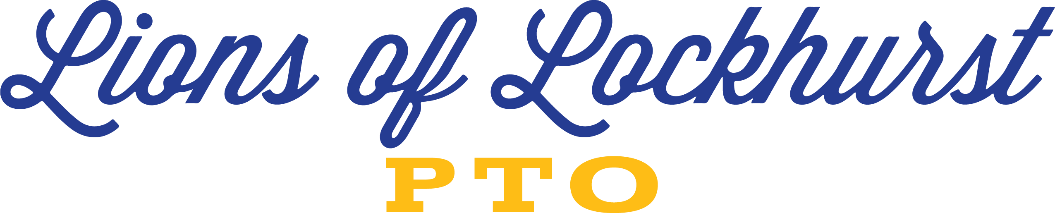 LOCKHURST DRIVE CHARTER ELEMENTARYPTO ASSOCIATION MEETING 1/17/20246170 Lockhurst Dr Woodland Hills CA 91367Call to Order 7:05pmVote to purchase 24 Smart Boards for classroomsMotion: Jen NelsonMotions to spend $47,877 to purchase Smart Boards for classroomsSecond: Denise Kaplan Seliene will place the order through LAUSD vendor, it takes 30 days to receive orderLAUSD will install boards Teachers will be given the news at a Tuesday Staff MeetingWho is returning to PTO for 2024-2025? Let Seliene knowJenEve ErikaMarieAli P.Heather → leavingDenise Kaplan→ leavingAnnounce open positions in:Morning assemblyFlier in morning assemblyEmailCoffee with the PrincipalSeliene	Write up what responsibilities I have?AttendeesMarwa Jad OwensJen NelsonVivian RobertsonMarie BellDana GartlandSeliene HackerErika Vasquez-ChilinHeather AlizadeahLauren LevenbrownZaira SherengoKari StineAli PistoresiDenise KaplanEve Tronson